新型コロナウィルスの感染者が全国的に増加しております本日近隣の府県にも緊急事態が宣言されたため1月２１日に予定しておりましたさくらくらぶ　　　中　止　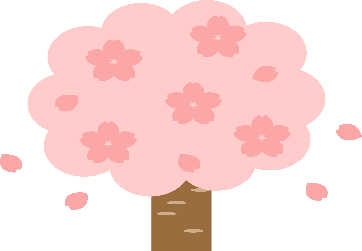 とさせていただきます終わりの見えない不安な毎日の中の子育てだと思います。子どもさんとお家で過ごす時間が増えることに、ストレスを感じると思いますが、今しばらく不要不急の外出は控え、十分な睡眠と栄養を取ることを心掛けて免疫力アップしましょう。　一日も早く再開する日が来るよう祈っています。次回の予定は、ながらまちづくり協議会の情報誌nagarandやホームページでお知らせします　　　　長等地区民生委員児童委員協議会